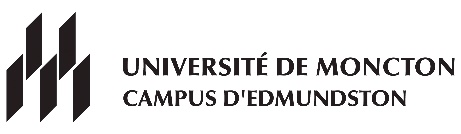 BA majeure histoire Automne 2021 - Inscrire 1 cours de français.- Inscrire 1 cours d’anglais ou STAT2653 (NRC 3078)Consulter le répertoire à l’adresse suivante : http://socrate.umoncton.ca    LundiLundiMardiMardiMercrediMercrediJeudiVendrediHIST1402NRC 3272HIST1402NRC 3272FASS1000NRC 3029FASS1000NRC 3029HIST1402NRC 3272HIST1402NRC 3272FASS1000NRC 3029FASS1000NRC 30298h30HIST1402NRC 3272HIST1402NRC 3272FASS1000NRC 3029FASS1000NRC 3029HIST1402NRC 3272HIST1402NRC 3272FASS1000NRC 3029FASS1000NRC 3029HIST1402NRC 3272HIST1402NRC 3272FASS1000NRC 3029FASS1000NRC 302910h0011h30PAUSEPAUSEPAUSEPAUSEPAUSEPAUSEPAUSEPAUSEPAUSEPAUSEPAUSEHIST2411NRC 3031HIST2411NRC 3031HIST2411NRC 3031HIST2411NRC 303112h00HIST2411NRC 3031HIST2411NRC 3031HIST2411NRC 3031HIST2411NRC 3031HIST2411NRC 3031HIST2411NRC 3031FASS1000NRC 3029FASS1000NRC 3029HIST2411NRC 3031HIST2411NRC 3031FASS1000NRC 3029FASS1000NRC 3029HIST2411NRC 3031HIST2411NRC 303113h30FASS1000NRC 3029FASS1000NRC 3029HIST2411NRC 3031HIST2411NRC 3031FASS1000NRC 3029FASS1000NRC 3029HIST2411NRC 3031HIST2411NRC 3031FASS1000NRC 3029FASS1000NRC 3029HIST2411NRC 3031HIST2411NRC 303115h00HIST1402NRC 3272HIST1402NRC 3272HIST1402NRC 3272HIST1402NRC 327216h30HIST1402NRC 3272HIST1402NRC 3272HIST1402NRC 3272HIST1402NRC 3272HIST1402NRC 3272HIST1402NRC 327218h00ou18h30